Логопедические занятия с неговорящими детьми 2 – 3 летДобиться положительной динамики в занятиях с детьми 2-3 лет с нарушениями речи можно, только создав особую игровую ситуацию, когда в ходе интересных для ребенка практических действий у него возникает особое состояние эмоционального подъема. 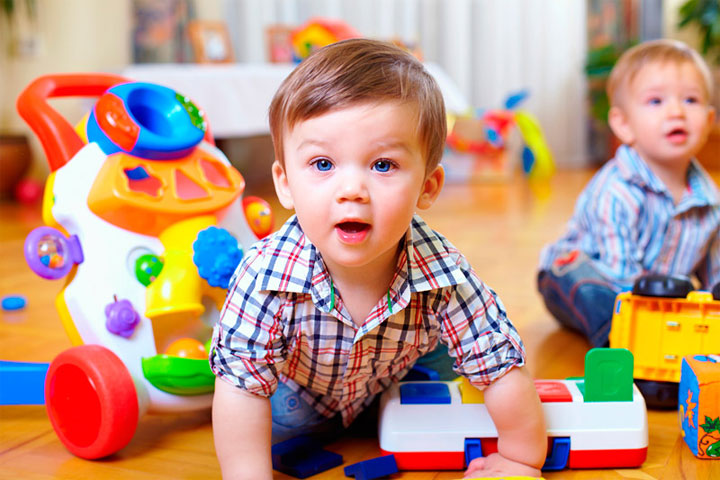 Занятия с малышами основаны на подражании взрослому, его движениям, действиям и словам, а не на объяснении, беседе, внушении.Отсутствие у малышей активной речи не позволяет строить занятия на основе объяснения материала, рассказа, ответов на вопросы и т.д. С ребенком пока невозможно договориться при помощи речи, поэтому педагог или взрослый должен взять на себя активную роль в игре и вести ребенка за собой. Происходит это в играх, основанных на подражании. Именно в таких играх ребенок учится получать важную информацию от другого человека, усваивает речь, учится общаться и договариваться. Элементы обучения необходимо вводить в ходе организации специальных игр.Внимание ребенка 2-3 лет непроизвольно. Продуктивно заниматься он может только тогда, когда ему по-настоящему интересно. Кроме этого, активизация речи детей требует наглядности и должна быть тесно связана с практической ситуацией. Всего этого можно добиться в игре.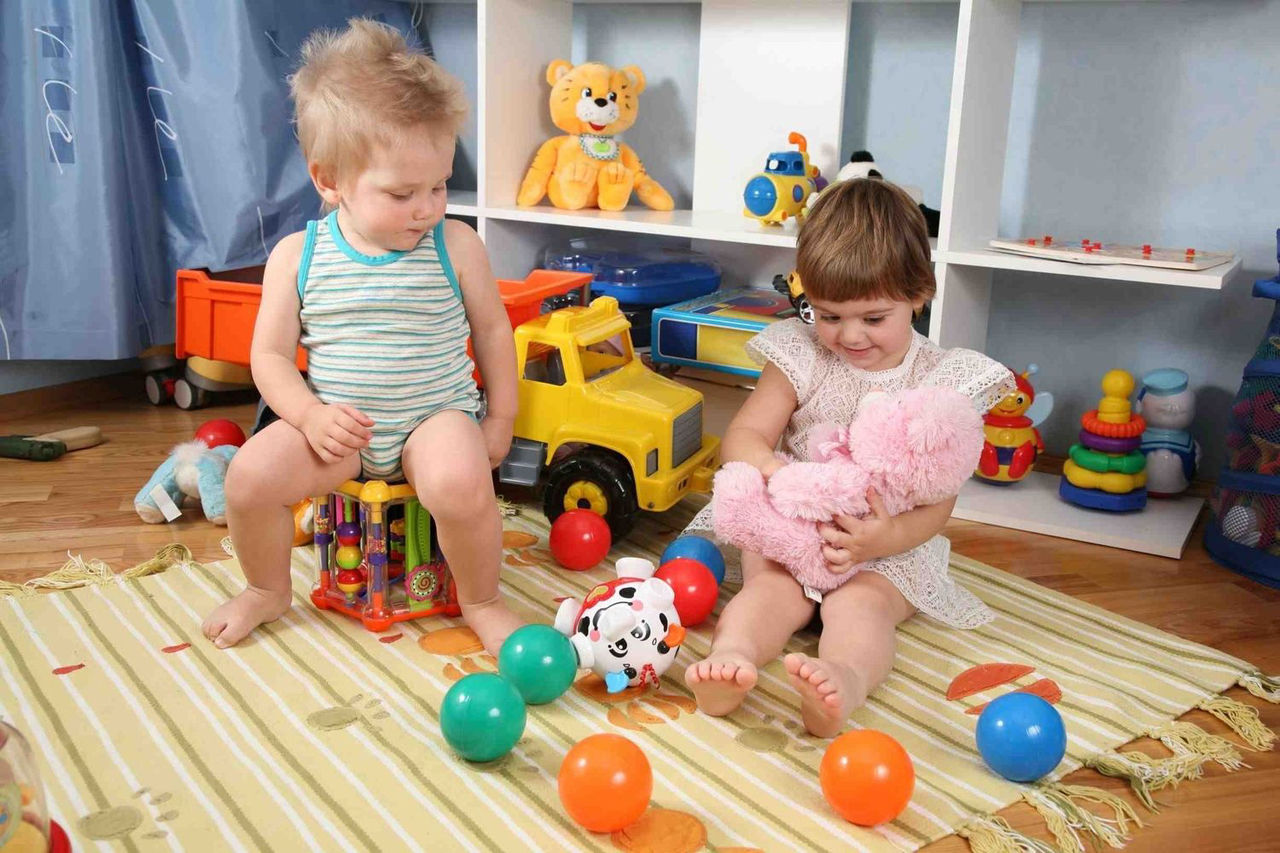 Также следует учитывать психологические и физиологические особенности детей раннего возраста – длительность занятия не должна превышать 15-20мин., необходима смена видов деятельности на занятии. Поэтому в одном занятии используются несколько разных игр, каждая из которых длится всего несколько минут, играть можно на ковре, на улице, а не только за столом и т.д.Необходимо достижение эмоционального контакта между педагогом и ребенком.Необходимо многократное повторение словесного материала.Игры для развития общего подражания.Подражание – один из основных способов усвоения общественного опыта маленьким ребенком. Путем подражания он осваивает бытовые и игровые навыки, овладевает речью. Но само подражание складывается у ребенка не сразу, оно требует обучающего воздействия со стороны взрослого, тем более у ребенка с нарушениями развития.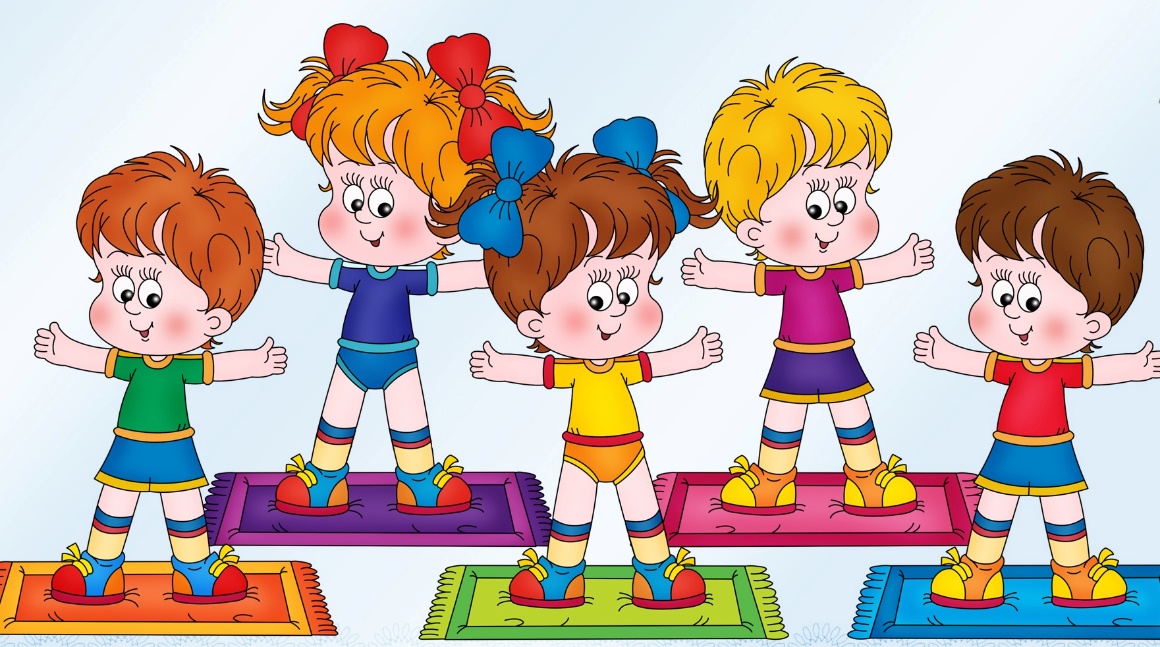 Под понятием «общее подражание» мы понимаем подражание движениям, действиям, мимике. Способность малышей подражать движениям и действиям взрослого развивается постепенно. Мы предлагаем следующую последовательность развития общего подражания:Начинать следует с отдельных простых движений. Например, в игре «Делаем зарядку» малыши повторяют такие движения: поднимают руки вверх, топают ножками, бегают и т.п.Затем можно учить детей выполнять несколько движений. Например, в игре «Птички» дети машут крылышками и бегают, клюют зернышки. В некоторых играх движения следует выполнять в определенной последовательности.Следующий этап развития общего подражания – выполнение действий с предметами и игрушками. Например, в игре с куклой мы учим ребенка сначала покачать куколку, потом положить ее в кроватку и накрыть одеялом и т.д.1. Делаем зарядку!Цель: развитие подражания движениям взрослого; развитие движений; развитие понимания речи.Ход игры: Дети выстраиваются в ряд, на достаточном расстоянии. Педагог становится напротив детей. Он предлагает детям поиграть в игру. Педагог выполняет определенные действия, комментируя их следующими словами:Давайте делать зарядку! Я буду показывать, а вы повторяйте за мной!Руки вверх!Руки в стороны!Теперь походим – топ-топ-топ!Руки вперед!Похлопаем в ладошки!Руки на пояс!Присели!Стоим!Попрыгаем – прыг-скок!Чтобы поддержать интерес к игре, в дальнейшем, когда дети запомнят предлагаемые движения, можно выбирать ведущего из числа детей.Если игра проводится индивидуально с ребенком, можно предложить ему поменяться ролями:А теперь давай меняться – ты показывай, а я буду повторять.Игру можно усложнять и расширять, добавляя новые движения.2. Птички.Цель: развитие подражания движениям взрослого; развитие понимания речи.Ход игры: Предложите детям поиграть в птичек. Комментируйте свои действия словами:Делайте как я. Полетим как птички! Машем крыльями вверх и вниз!Бегая по комнате, делаем взмахи руками как крыльями. Если кто-то из малышей не выполняет движение, поднимите его руки, помогите выполнить движение.Затем присаживаемся на корточки и стучим рукой по полу: Теперь птички присели на землю отдохнуть, и стали клевать зернышки – вот так! Предложите детям разный темп выполнения движения – птички могут лететь быстро или медленно.Снова полетели! Медленно машем крыльями. А теперь быстро полетели! Игру можно варьировать, придумывать новые движения для птичек.3. Мишка косолапый.Цель: развитие подражания движениям взрослого; развитие понимания речи.Ход игры: Предложите детям игру в мишку.Давайте поиграем в косолапого мишку. Я буду читать стишок, а вы повторяйте за мной движения!Мишка косолапый по лесу идет.(ходьба вперевалку)Шишки собирает, песенку поет.(делаем движения, словно подбираем с земли шишки)Вдруг упала шишка, прямо мишке в лоб!(легонько ударяем ладошкой по лбу)Мишка рассердился и ногою – топ!(делаем сердитое выражение лица и топаем ногой)Игры для развития речевого подражания.Повторение отдельных звуков, несущих смысловую нагрузку в игре.Повторение аморфных слов. Это слова-звукоподражания, слова-слоги, имеющие при этом собственную смысловую начинку. К таким словам относятся подражания голосам животных – му, ав-ав, мяу и др.; подражания звукам музыкальных игрушек – бом-бом, ду-ду, динь-динь и др.; подражания транспортным шумам – би-би, ту-ту и др., а также другие аморфные слова, которыми малыш может заменять любые слова, которые еще не может произнести целиком.Повторение слов. Вначале это простые короткие слова – дай, на, ляля, миша, киса и т.д. По мере развития речи ребенок учится воспроизводить двух-, трехсложные слова, воспроизводя интонационно-ритмический рисунок слов. При этом на протяжении раннего возраста ребенок может воспроизводить звуковой состав слов приближенно.Повторение коротких фраз. Это этап объединения в одном предложении нескольких слов. Например: Где мама? Там мяч. Это ложка. Постепенно количество слов в произносимой ребенком фразе увеличивается, а ребенок учится словоизменению и грамматически правильному сочетанию слов в предложении. Например: Вот зайка. Дай зайку. Ваня хороший мальчик. Маша хорошая девочка.Помните, что на начальном этапе логопедической работы с неговорящими детьми допустимы любые ответы ребенка, в зависимости от его возраста и речевых возможностей. Не следует требовать от ребенка 2-3 лет точного звукопроизношения. В раннем возрасте наиболее важным представляется развитие коммуникативной функции речи.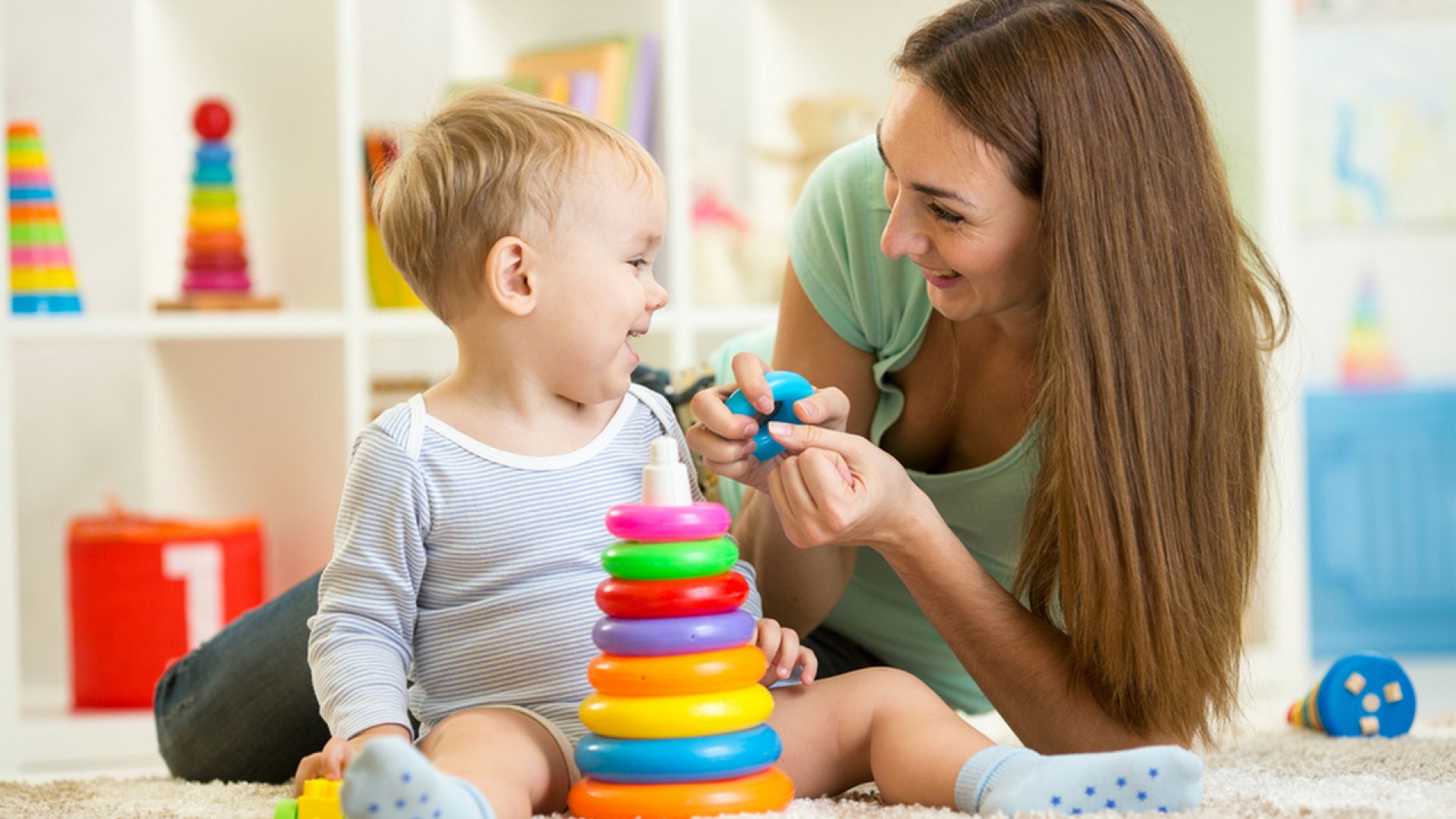 1. Поиграем на дудочке.Цель: развитие подражания движениям и речи взрослого – повторение аморфного слова ДУ-ДУ.Ход игры: Предложите детям «поиграть» на дудочке. Перед началом игры продемонстрируйте детям настоящую дудочку, поиграйте на ней. Затем изобразите игру на дудочке с помощью движений и озвучьте ее.Давайте поиграем на дудочке! Как дудочка дудит? ДУ-ДУ-ДУ! Повторяйте за мной!«Дудим» и одновременно движениями рук изображаем игру на дудочке.2. Поиграем на балалайке.Цель: развитие подражания движениям и речи взрослого – повторение аморфного слова ЛЯ-ЛЯ.Ход игры: Предложите детям «поиграть» на балалайке. Перед началом игры продемонстрируйте детям настоящую балалайку и поиграйте на ней или покажите картинку с ее изображением. Затем изобразите игру на балалайке с помощью движений и озвучьте ее.А теперь давайте поиграем на балалайке: ЛЯ-ЛЯ-ЛЯ!Изображаем игру на балалайке.3. Позвеним колокольчиком.Цель: развитие подражания движениям и речи взрослого – повторение аморфных слов ДОН-ДОН, ДИН-ДОН, ДИНЬ-ДИНЬ-ДИНЬ.Ход игры: Предложите детям «позвенеть» колокольчиком. Перед началом игры продемонстрируйте детям настоящий колокольчик и позвените им. Затем изобразите, как звените колокольчиком с помощью движений и речи.Давайте позвеним колокольчиком: ДИНЬ-ДИНЬ-ДИНЬ!Имитируем движением поднятой руки из стороны в сторону игру на колокольчике.Можно предложить позвенеть по-другому: ДОН-ДОН! Или ДИН-ДОН! Выбирайте вариант, который больше нравится детям, лучше запоминается. Можно использовать в одной игре разные варианты. В этом случае дается следующая инструкция:Звенеть колокольчиком можно по-разному. Давайте позвеним так: ДОН-ДОН-ДОН!  А теперь по-другому: ДИН-ДОН! А теперь вот так: ДИНЬ-ДИНЬ-ДИНЬ! Повторяйте за мной!Развитие глагольного словаря.Особое внимание следует уделить обучению детей употреблению слов-глаголов (слов-действий), так как именно они играют ключевую роль в процессе развития детской речи. К таким глаголам относятся: ДАЙ, НА, ИДИ, КАТИ, ЛОВИ, СТОЙ и др.Детям раннего возраста можно предлагать более легкие («детские») варианты некоторых глаголов. Например: спит – БАЮ-БАЙ; встаёт – АП-АП; кушает – АМ-АМ; моет – БУЛЬ-БУЛЬ; гуляет – ТОП-ТОП; упал – БУХ; качается – КАЧ-КАЧ; купается – КУП-КУП; смеётся – ХА-ХА-ХА и др.